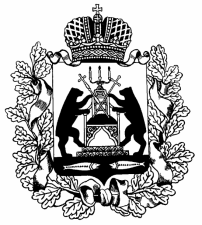                                                     Российская ФедерацияНовгородская область Шимский район Совет депутатов Шимского городского поселенияРЕШЕНИЕот 26.07.2023   № 89р.п. ШимскВ целях устойчивого развития территории  Шимского городского поселения, руководствуясь Градостроительным кодексом Российской Федерации, Федеральным законом от 6 октября 2003 N 131-ФЗ "Об общих принципах организации местного самоуправления в Российской Федерации", Уставом  Шимского городского поселения, с учётом  результатов общественных обсуждений  по проекту «О внесении изменений в Правила землепользования и застройки Шимского городского поселения», Совет депутатов Шимского городского поселения РЕШИЛ:1. Принять прилагаемые изменения в Правила землепользования и застройки Шимского городского поселения, утвержденные решением Совета депутатов Шимского городского поселения от 17.02.2012 № 112  «Об утверждении Правил землепользования и застройки территории Шимского городского поселения».2. Данное решение вступает в силу с момента опубликования.3. Опубликовать решение в газете «Шимские вести» и разместить на официальном сайте Совета депутатов Шимского городского поселения в информационно-телекоммуникационной сети «Интернет» (шимскрп.рф), на официальном сайте Администрации Шимского муниципального района в информационно-телекоммуникационной сети «Интернет» (шимский.рф)и в Федеральной государственной информационной системе территориального планирования по адресу: www.fgistp.economy.gov.ru.Глава поселения                              А.В.ХаритоновО внесении изменений в Правила землепользования и застройки Шимского городского поселения 